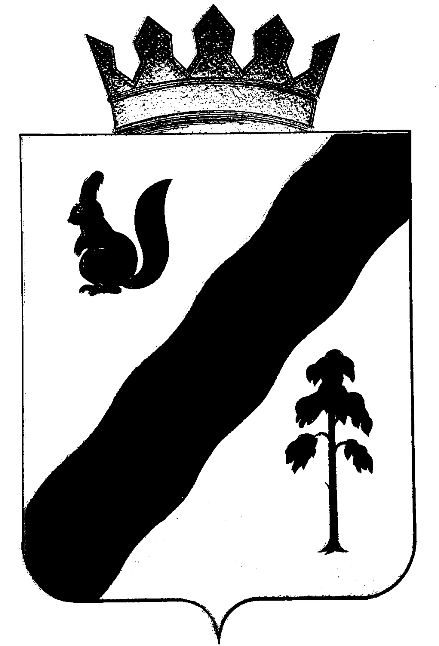 ПОСТАНОВЛЕНИЕАДМИНИСТРАЦИИ  Гайнского МУНИЦИПАЛЬНОГО ОКРУГАпермского краяО предоставлении специальных мест для размещения предвыборных печатных агитационных материалов зарегистрированных кандидатов в депутаты Государственной Думы Федерального Собрания Российской Федерации VIII созыва и Законодательного Собрания Пермского края четвертого созыва В соответствии с Федеральными Законами от 12.06.2002 № 67-ФЗ «Об основных гарантиях избирательных прав и права на участие в референдуме граждан Российской Федерации», от 06.10.2003 №131-ФЗ «Об общих принципах организации местного самоуправления в Российской Федерации»,  в целях  содействия в организации и проведения выборов на территории Гайнского муниципального округа, администрация Гайнского муниципального округа ПОСТАНОВЛЯЕТ:     1. Утвердить прилагаемый Перечень специальных мест для размещения предвыборных печатных агитационных материалов зарегистрированных кандидатов в депутаты Государственной Думы Федерального Собрания Российской Федерации VIII созыва и Законодательного Собрания Пермского края четвертого созыва .    2. Контроль за исполнением данного постановления возложить на заведующего сектором молодежной и внутренней политики, культуры и спорта Е.В.Атькову.     3. Направить настоящее постановление в Территориальную избирательную комиссию Гайнского муниципального округа Пермского края.     4. Настоящее постановление вступает в силу со дня подписания и подлежит опубликованию на официальном сайте Гайнского муниципального района Пермского края www.gainy.ru.Глава муниципального округа – глава администрации Гайнского муниципального округа                                             Е.Г.ШалгинскихУТВЕРЖДЕНПостановлением администрации Гайнского муниципального округаот  03.08.2021 № 666ПЕРЕЧЕНЬ 
специальных мест для размещения предвыборных печатных агитационных материалов зарегистрированных кандидатов в депутаты Государственной Думы Федерального Собрания Российской ФедерацииVIII созыва и Законодательного Собрания Пермского края четвертого созыва03.08.2021№666№ п/пМуниципальное образованиеМесто размещения печатных агитационных материалов1Гайнский муниципальный округп. Харино – ул. Набережная, 9 (информационный стенд );п. Гайны – ул.Дзержинского, 47 (информационный стенд музея);  ул. Коммунистическая,3 (информационный стенд у остановки);ул. Свердлова,44 (информационный стенд напротив магазина   ООО «Барс»);  д. Данилово – ул.Мира, 4 (информационный стенд); д. Чажегово – ул. Майская,13 (информационный стенд у здания ФАПа);п. У-Весляна – ул. Школьная,5 (информационный стенд);п. Усть-Черная – ул. Мира,27 (информационный стенд у магазина); ул. Школьная,18  (информационный стенд  администрации; п. Керос –ул. Набережная,14 (информационный стенд администрации)п.Серебрянка - ул. Центральная,3 (информационный стенд администрации);  ул.Набережная,28 (информационный стенд у магазина );  ул.Северная,4 (информационный стенд у магазина);п.Оныл-   ул.Маяковского,9 (информационный стенд у магазина);  ул. Пермяцкая,8 (информационный стенд у магазина).п. Сергеевский – ул. Горького,15а (информационный стенд администрации);п. Красный Яр -  ул. Ленина, 25 (информационный стенд Дома культуры);п. Шордын – ул.Центральная, д. 11 информационный стенд возле памятника) ; (п. В-Будым –ул.Советская д.3 (информационный стенд у магазина)п.Сёйва -  ул. Центральная,12 (информационный стенд);  ул. Камская,34 (информационный стенд);  ул. Камская,8 (информационный стенд);п. Луным – ул. Железндорожная,4 (информационный стенд клуба);п. Лель - ул. Лесная,2 (информационный стенд).